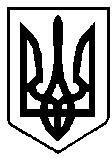 ВИКОНАВЧИЙ КОМІТЕТ вараської МІСЬКОЇ РАДИМайдан Незалежності .Вараш, Рівненська обл.,34403,  тел. /факс (03636) 2-45-19e-mail: rada@varash-rada.gov.ua  Код ЄДРПОУ 03315879П Р О Т О К О Л   №1001-ПТВ-06-22засідання  виконавчого  комітету 							      Від  22 квітня  2022 року							Засідання розпочалося о 14.00 год.							Засідання закінчилося  о 14.30 год.	 					                Сесійна зала Присутні  на  засіданні члени виконкому:Мензул О.П. – міський голова, вів засіданняБойко С.В.Бортнік А.А.Воскобойник І.С.Гаврилюк О.В.Денега С.В.Ємельянов Я.В.Онопрійчук О.В.Патейчук А.В. Руднік О.О. Стецюк Д.В. Федорук О.С. Хондока Р.В. Ярошик О.В.Відсутні: Дерев’янчук Г.М.2. Ординат О.Я.3.Павлишин П.Я.4. Яковчук Р.В.Взяли участь у засіданні:Базелюк О.П.		- начальник управління документообігу та 	організаційної роботи виконавчого комітетуІльїна А.В.		- начальник служби у справах дітей виконавчого 	комітетуКотяш Р.А.		- заступник начальника фінансового управління 	виконавчого комітетуОсадчук С.В.		- директор департаменту соціального захисту та 					гідності виконавчого комітетуЮщук Д.А.			- директор департаменту житлово-комунального 					господарства, майна та 	будівництва виконавчого 					комітетуПрисутні на засіданні:Гребьонкін В.П.		- начальник відділу інформаційної політики та 	комунікацій виконавчого комітетуДолюк О.С.		- начальник управління правового забезпечення 	виконавчого комітетуМихайловська  В.І.	- начальник відділу охорони здоров’я Департаменту 					соціального захисту та гідності виконавчого комітетуЯйченя В.А.		- начальник управління безпеки та внутрішнього 	контролю виконавчого комітетуПОРЯДОК ДЕННИЙ:	1. Про внесення змін до бюджету Вараської міської територіальної громади на 2022 рік (код бюджету 17532000000) (від 21.04.2022 №137-ПРВ-22-7310).	2. Про виділення коштів з резервного фонду бюджету Вараської міської територіальної громади (від 22.04.2022 №139-ПРВ-22-7120). 	3. Про забезпечення укладання контрактів добровольців територіальної оборони (від 19.04.2022 №134-ПРВ-22-1510).	4. Про переведення нежитлових приміщень до житлового фонду Вараської міської ради 	(від 21.04.2022 №136-ПРВ-22-4320).	5. Про погодження продовження договору оренди комунального майна за результатами проведення аукціону (від 20.04.2022 №135-ПРВ-22-4320).	6. Про включення квартири до числа службових та надання службового житла (від 21.04.2022 №138-ПРВ-22-7114).	7. Про надання дозволу громадянці ------ на вчинення правочину (від 19.04.2022 №133-ПРВ-22-7401).Голосували за основу: за – 14; проти – 0; утримались – 0.Мензул О.П., міський голова, запропонував зняти з порядку денного  питання за №6.Голосували за пропозицію: за – 14; проти – 0; утримались – 0.ВИРІШИЛИ: виключити дане питання з порядку денного.Голосували за порядок денний в цілому: за–14; проти–0; утримались–0.СЛУХАЛИ: 1. Про внесення змін до бюджету Вараської міської територіальної громади на 2022 рік (код бюджету 17532000000)Доповідав: Р.Котяш, заступник начальника фінансового управління виконавчого комітетуВИСТУПИВ: О.МензулГолосували: за – 14; проти – 0; утримались – 0.ВИРІШИЛИ: рішення № 133-РВ-22 додається.СЛУХАЛИ: 2. Про виділення коштів з резервного фонду бюджету Вараської 		міської територіальної громадиДоповідала: С.Осадчук, директор департаменту соціального захисту та гідності виконавчого комітетуГолосували: за – 14; проти – 0; утримались – 0.ВИРІШИЛИ: рішення №134-РВ-22 додається.СЛУХАЛИ: 3. Про забезпечення укладання контрактів добровольців територіальної оборониДоповідав: О.Мензул, міський головаГолосували: за – 12; проти – 0; утримались – 2.ВИРІШИЛИ: рішення № 135-РВ-22 додається.СЛУХАЛИ: 4. Про переведення нежитлових приміщень до житлового фонду Вараської міської радиДоповідав: Д.Ющук, директор департаменту житлово-комунального господарства, майна та будівництваГолосували за основу: за – 14; проти – 0; утримались – 0.ВИСТУПИЛИ: О.Мензул, Д.Ющук, який запропонував внести зміни в   пункт 1 рішення, а саме: після слів «шляхом утворення» доповнити словами «окремого об’єкта нерухомого майна».Голосували за пропозицію: за – 14; проти – 0; утримались – 0.Голосували за рішення в цілому: за – 14; проти – 0; утримались – 0.ВИРІШИЛИ: рішення № 136-РВ-22 додається.СЛУХАЛИ: 5. Про погодження продовження договору оренди комунального майна за результатами проведення аукціонуДоповідав: Д.Ющук, директор департаменту житлово-комунального господарства, майна та будівництваГолосували: за – 14; проти – 0; утримались – 0.ВИРІШИЛИ: рішення № 137-РВ-22 додається.СЛУХАЛИ: 6. Про надання дозволу громадянці  -------- на вчинення правочинуДоповідала: А. Ільїна, начальник служби у справах дітей виконавчого комітетуГолосували: за – 14; проти – 0; утримались – 0.ВИРІШИЛИ: рішення № 138-РВ-22 додається.Міський голова						Олександр МЕНЗУЛ